Carbohydrates Carbohydrate to GlucoseCarbohydrates are sugars that break down inside the body to create glucose. Glucose is moved around the body in the blood and is the primary source of energy for the brain, muscles, and other essential cells.
Carbohydrate Groups and FoodsCarbohydrates are separated into simple groups suchas; sugar complex, fibre, starch and carbohydrates. These foods contain a high percentage of carbohydrates; pasta, bread, rice, milk, potatoes, baked goods, fruits, vegetables, cereals and popcorn. Carbs in Your DietCarbohydrates should account for 45%-65% of the calories in your diet. This is roughly 225g-325g of your carbohydrates for someone on a 2,000 calorie diet. You can get good carbs and bad carbs. For example you could choose good carbs like salad and brown bread instead of chips or white bread. Recommended Daily IntakeMen aged 50 or younger should get 38g of fibre a day. Women aged 50 or younger should get 25g of fibre a day. Because we need less calories as we get older, men aged 50 or over should get 30g of fibre a   day.                                                                                                                                                  Women aged 50 or over should get 21g of fibre a day. The time when you eat carbohydrates the most is normally at breakfast, lunch and dinner. You should eat carbohydrates in the morning to give you energy. 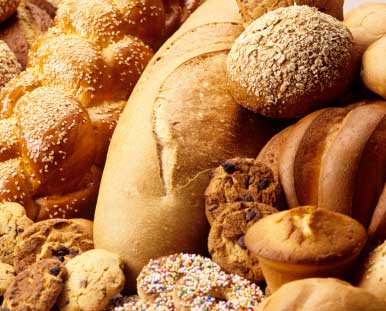 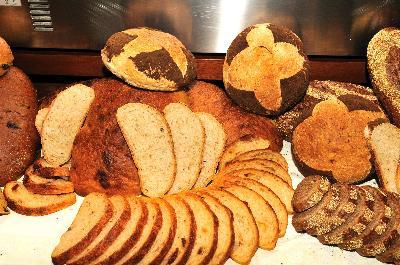 